بسمه تعالیاينجانب                                استاد راهنماي رساله / پايان نامه خانم / آقاي                                          مقالات شرطی دفاع (شامل مقاله اصلی مستخرج از پایان نامه و مقاله دوم) ایشان را حسب موارد زیر تایید می نمایم. نام و نام خانوادگي استاد راهنما : امضاء تایید مقاله توسط استاد محترم  به منزله پذیرش موارد ذیل می باشد: مقاله با موافقت اينجانب براي مجله ارسال شده است مسئوليت محتواي مقاله و مستخرج بودن از رساله / پايان نامه به عهده اينجانب مي باشد . مستندات ضميمه مي باشد. مقاله مورد تاييد است دفاع نهايي بلا مانع است امضاء سرپرست امورآموزشی و تحصیلات تکمیلی دانشکدهكد مدرك و شماره بازنگري: AE-FR-008/00فرم تاييد مقاله 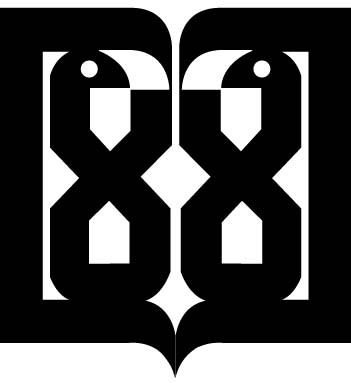 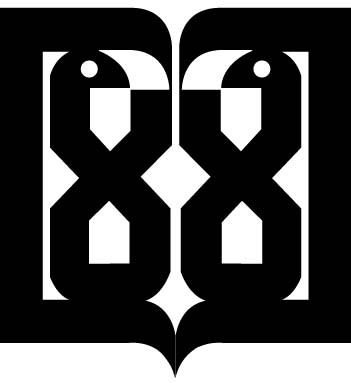 مقالات مستخرج از پایان نامهمقالات مستخرج از پایان نامهمقالات مستخرج از پایان نامهمقالات مستخرج از پایان نامهرديفنام مجله علمي – پژوهشيعنوان مقالهنقش استاد راهنما :1  نویسنده اول نویسنده مسئول هیچکدام2  نویسنده اول نویسنده مسئول هیچکداممقالات دوره آموزشیمقالات دوره آموزشیمقالات دوره آموزشیمقالات دوره آموزشیرديفنام مجله علمي – پژوهشيعنوان مقالهنقش استاد:1  نویسنده اول نویسنده مسئول هیچکدام